Exercícios de Revisão 3.1) Aponte por que o modelo a aplicação do conceito de competências como proposto por Zarifian pode ser contributivo na superação do taylorismo/fordismo como modelo predominante de organização do trabalho.2) Explique os motivos pelos quais Zarifian coloca que um problema do modelo de competências é o risco de formação de pequenos “feudos”. 3) Como os sistemas de controle sobre o trabalhador devem ser revistos quando organziados sob a perspectiva da Lógica de Compêtência.4) Defina Competência, sob a lógica estudada, abordando as implicações sociais e dificuldades dessa lógica.5) Relacione a questão “compartilhar as  implicações da situação” com o conceito de Comunicação.6) Explique o que é o problema da “boa distância” colocado por Zarifian.7) Relacione competência e experiência de maneira que seja perceptível os diversos papéis da experiência na competência.8) Por que os grupos semi-autônomos não podem ser considerados como uma autogestão plena?9) Enumere e explique dois fatores que dificultam a implantação da autogestão no interior das organizações.10) Explique como se daria as relações funcionais entre a estrutura em uma empresa autogerida?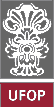 UNIVERSIDADE FEDERAL DE OURO PRETOINSTITUTO DE CIÊNCIAS EXATAS E APLICADASDEPARTAMENTO DE ENGENHARIA DE PRODUÇÃO GESTÃO DE SERVIÇOS – ENP  014